TeacherRachel StaffordClass8th United States HistoryDate: Mon., November 21Date:Tues., November 22Date:Wed. November 23Date:Thurs, November 24Date:Fri., November 25Standard*** Please see Standard attachment on website for a detailed listing of each standard.  Standards are also stated in your child’s interactive notebook.Chapter 8: TN Core 8.33*** Please see Standard attachment on website for a detailed listing of each standard.  Standards are also stated in your child’s interactive notebook.Chapter 8: TN Core 8.33Happy Thanksgiving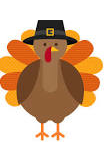 Happy ThanksgivingHappy ThanksgivingObjectiveI can…..Chapter 8:  The Constitution1788- todayI can analyze the political principles underlying the Constitution, compare the enumerated and implied powers of the federal government, and understand the foundation of the American political system and the ways in which citizens participate. Chapter 8:  The Constitution1788- todayI can analyze the political principles underlying the Constitution, compare the enumerated and implied powers of the federal government, and understand the foundation of the American political system and the ways in which citizens participate. Happy ThanksgivingHappy ThanksgivingHappy ThanksgivingConnections to Prior KnowledgeBell WorkPre-Test Chapter 8Bell WorkHow are the different Branches of Government Different?  How Are they the same?Happy ThanksgivingHappy ThanksgivingHappy ThanksgivingGuiding QuestionsHow do people form governments?How do new ideas change the way people live?How do people form governments?How do new ideas change the way people live?Happy ThanksgivingHappy ThanksgivingHappy ThanksgivingInstructional StrategiesI do…Our ConstitutionPopular SovereigntyThe Nation is a RepublicLimited GovernmentFederalismSeparation of PowersChecks & BalancesIndividual RightsThe Federal GovernmentThe Nation’s LegislatureThe Executive BranchHappy ThanksgivingHappy ThanksgivingHappy ThanksgivingDifferentiated TasksWe do …Amending the Constitution- Amendment ProcessWhat it means to be a citizenOur RightsRights and Responsibilities of Citizens Happy ThanksgivingHappy ThanksgivingHappy ThanksgivingAssessmentThey do ….Vocabulary Ch. 8 (p.68 of interactive notebook)Popular SovereigntyLimited GovernmentEnumerated PowersReserved PowersConcurrent PowersSeparation of PowersImplied PowersJudicial ReviewDue ProcessEqual ProtectionNaturalizationChapter 8 Post-TestQuiz Lesson 1 and 2Open journal and bookHomeworkClosureExit Slip3: List 3 things you learned today2: Explain 2 ways you contributed to class today1:  identify at least one question you still have.Exit SlipExplain a concept that we have discussed that you feel most confident about knowing and tell why you feel this way.Resources/MaterialsComputerProjectorStudent text booksInteractive journalsColored pencilsTape/glueTE-online bookComputerProjectorStudent text booksInteractive journalsColored pencilsTape/glueTE-online bookProjected AssessmentsAdditional notes/ Upcoming EventsPlease make sure you are reviewing your notes from your interactive notebook each night. Please make sure you are reviewing your notes from your interactive notebook each night.